Visible Light	notes								    		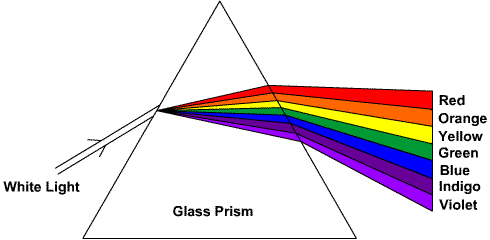 ___________________________ light is a combination of _______________________________ in the visible light spectrum. 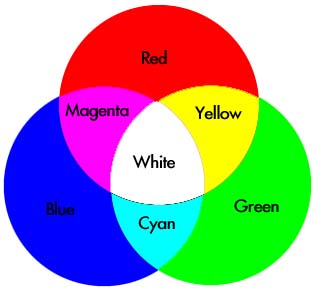 Primary colors: __________________________, _________________________, ________________________Secondary Colors: _________________________, ________________________, ________________________Combining all three primary colors will give you _______________________Complementary Colors:Two colors are __________________________________ if they form ___________________ light when ________________________________ Examples: 	________________________________ and _____________________________ are complimentary. 	________________________________ and _____________________________ are complimentary.Examples of Reflection:	A piece of white paper under green light would appear to be _______________________________.	Mrs. Mikula’s cyan colored shirt reflects __________________________________________________ 
	and absorbs _________________. 	A piece of paper absorbs magenta, the paper is colored ____________________. 	A car absorbs red, green, and blue, so the car appears ______________.Whatever color is ____________________________ is what you __________________.Whatever color is ____________________________ is the _______________________________ color.